АДМИНИСТРАЦИЯ БОЛЬШЕДОРОХОВСКОГО СЕЛЬСКОГО ПОСЕЛЕНИЯ АСИНОВСКОГО РАЙОНА ТОМСКОЙ ОБЛАСТИПОСТАНОВЛЕНИЕ25.08.2022                                                                                                                     №  73с. Больше-ДороховоО внесении изменений в постановление администрации Большедороховского сельского поселения от 04.07.2016 № 166  «Об утверждении схем размещения нестационарных торговых объектов на территории муниципального образования «Большедороховское сельское поселение»В соответствии со статьей 10 Федерального закона от 28 декабря 2009 года № 381-ФЗ «Об основах государственного регулирования торговой деятельности в Российской Федерации», руководствуясь постановлением Администрации Томской области от 09.07.2010 №135а «О порядке разработки и утверждения органами местного самоуправления муниципальных образований Томской области схем размещения нестационарных торговых объектов»ПОСТАНОВЛЯЮ:           1. Внести изменение в Приложение № 1 постановления администрации Большедороховского сельского поселения от 04.07.2016 № 166  «Об утверждении схем размещения нестационарных торговых объектов на территории муниципального образования «Большедороховское сельское поселение», дополнив схему размещения нестационарного торгового объекта № 7 (Приложение № 1).2. Настоящее постановление вступает в силу с даты официального опубликования и подлежит размещению на официальном сайте Большедороховского сельского поселения в информационно-телекоммуникационной сети «Интернет» (www.bdselp.asino.ru).             3. Контроль за исполнением настоящего постановления оставляю за собой.Глава сельского поселения                                                                            В.П.ОвсянниковПриложение № 1к постановлению АдминистрацииБольшедороховского сельского поселения от 25.08.2022 № 73«СХЕМА РАЗМЕЩЕНИЯ НЕСТАЦИОНАРНОГО ТОРГОВОГО ОБЪЕКТА № 7 Место нахождения: Томская область, Асиновский район, д. Феоктистовка, порядка 50 на северо-запад от жилого дома № 1 по ул. имени Волкова.Ассортимент: торговый павильон общественного питания.Тип: торговый павильон.Период размещения: 31.12.2027Предназначение: для использования субъектами малого и среднего предпринимательства. Ситуационный план земельного участкаМасштаб 1:25000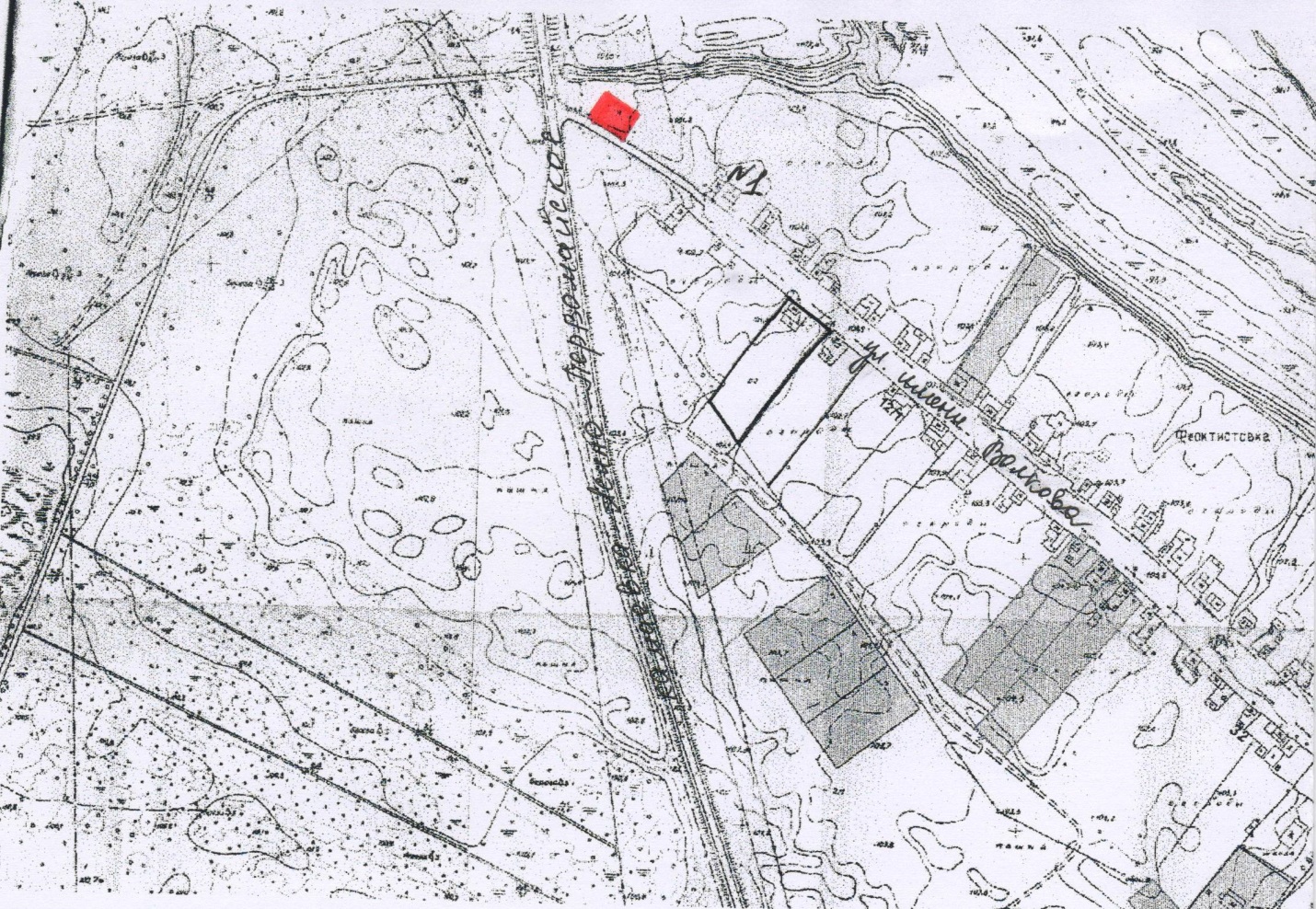 